NÁRODNÁ RADA SLOVENSKEJ REPUBLIKYVII. volebné obdobieČíslo: CRD-526/2019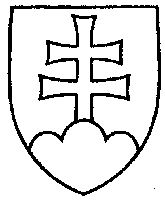 1727UZNESENIENÁRODNEJ RADY SLOVENSKEJ REPUBLIKYz 3. apríla 2019k návrhu poslankyne Národnej rady Slovenskej republiky Simony Petrík na vydanie zákona, ktorým sa mení a dopĺňa zákon č. 571/2009 Z. z. o rodičovskom príspevku a o zmene a doplnení niektorých zákonov v znení neskorších predpisov (tlač 1359) – prvé čítanie	Národná rada Slovenskej republiky	po prerokovaní uvedeného návrhu zákona v prvom čítanír o z h o d l a,  ž e	podľa § 73 ods. 4 zákona Národnej rady Slovenskej republiky č. 350/1996 Z. z. o rokovacom poriadku Národnej rady Slovenskej republiky v znení neskorších predpisov	nebude pokračovať v rokovaní o tomto návrhu zákona.  Andrej  D a n k o   v. r.predseda  Národnej rady Slovenskej republikyOverovatelia:Peter  Š u c a   v. r.Jana  C i g á n i k o v á   v. r.